Leben und Arbeiten auf dem Land, u.a. genossenschaftliches Handeln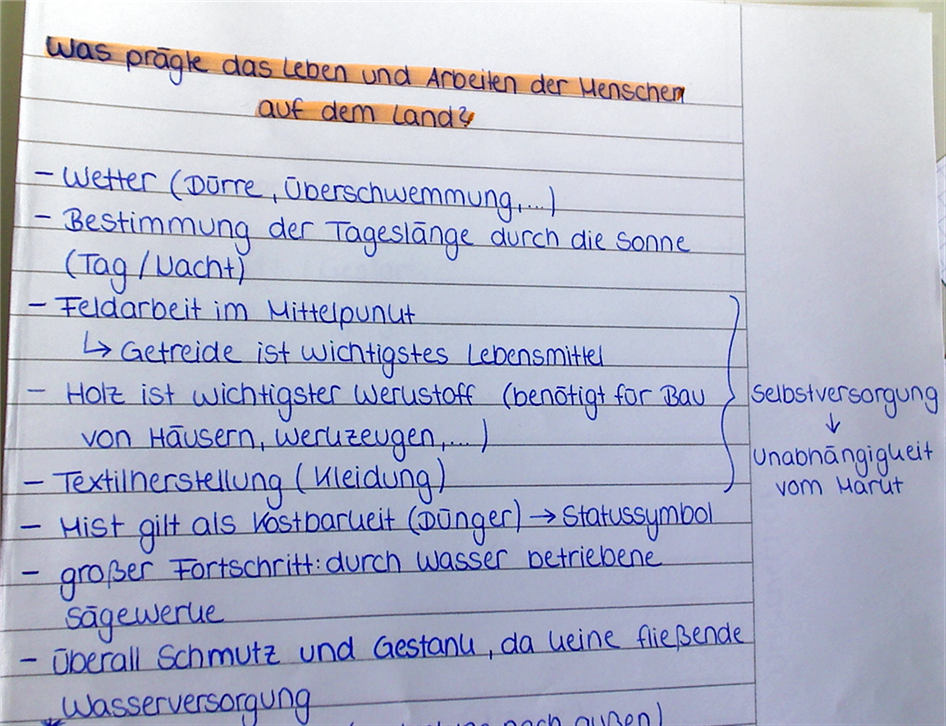 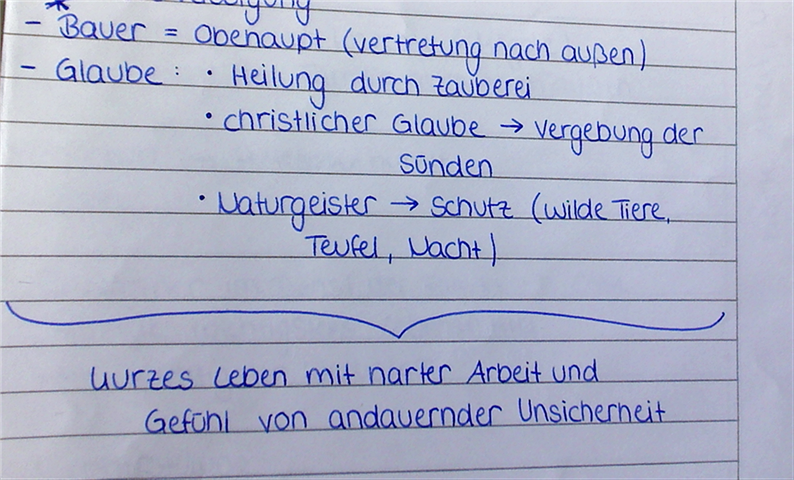 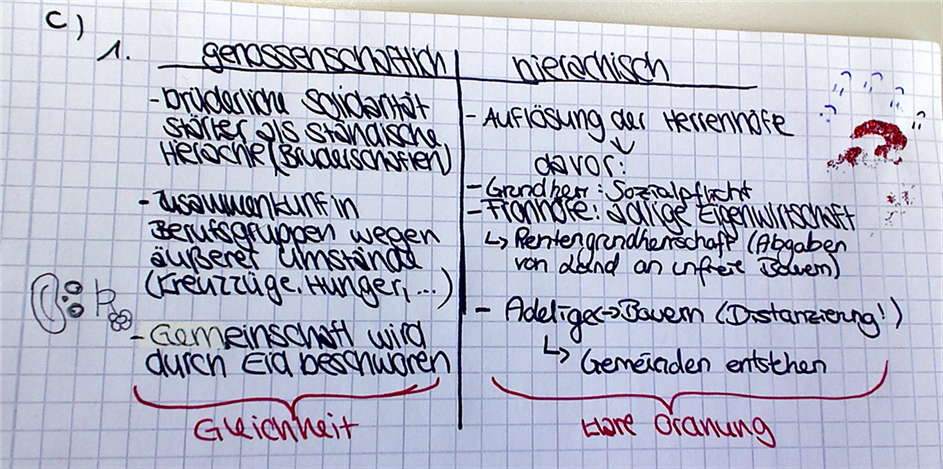 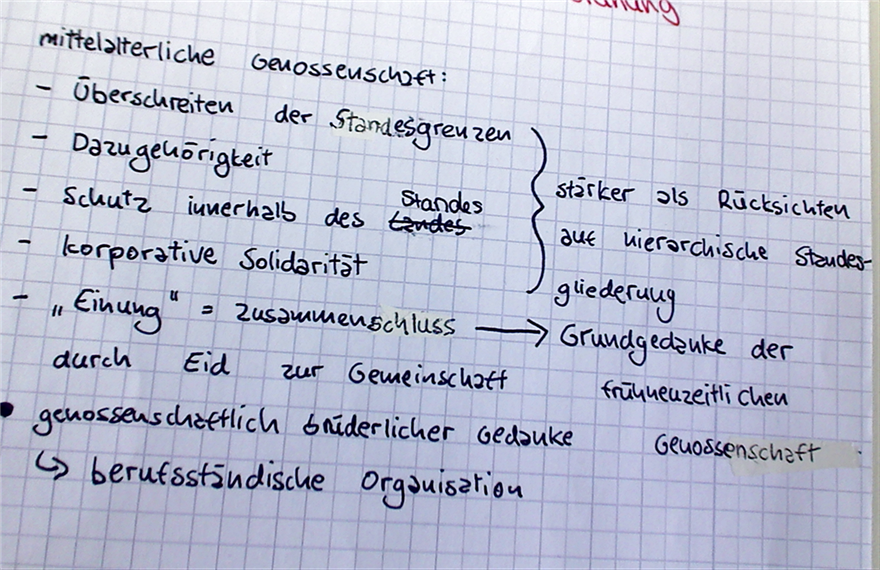 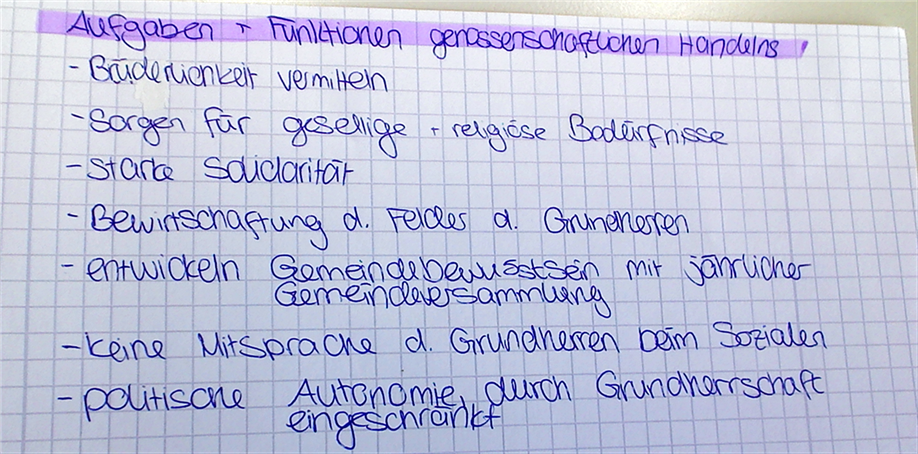 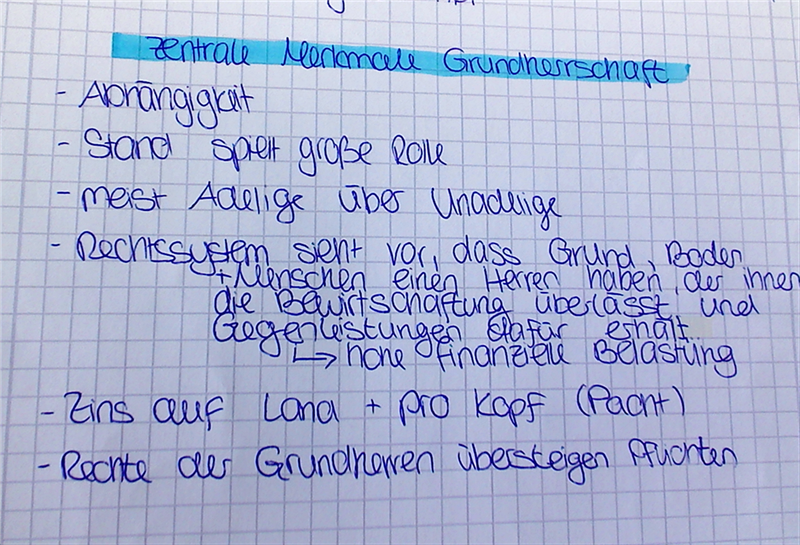 Leben und Arbeiten in der Stadt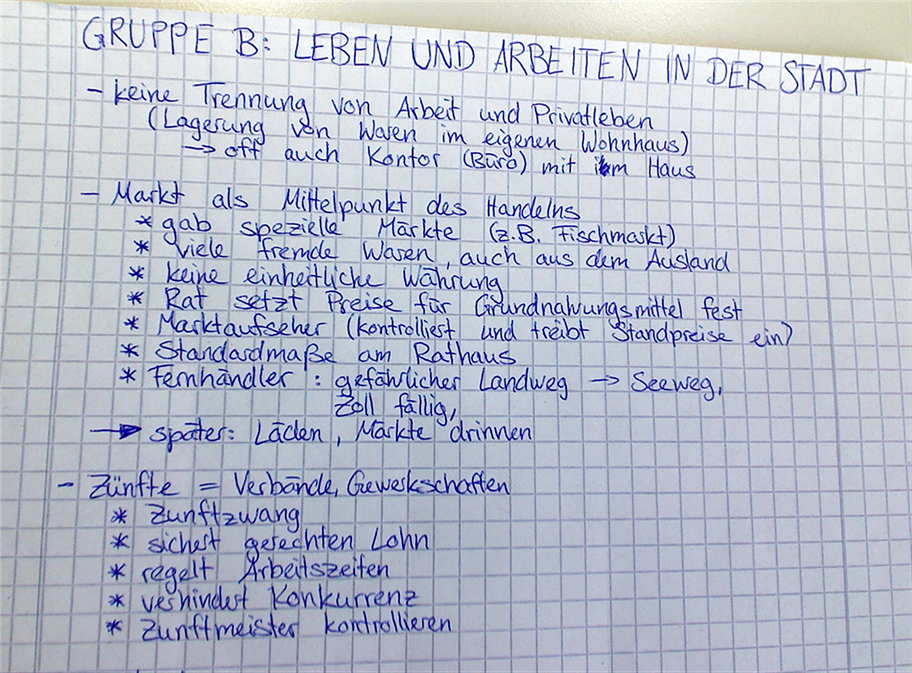 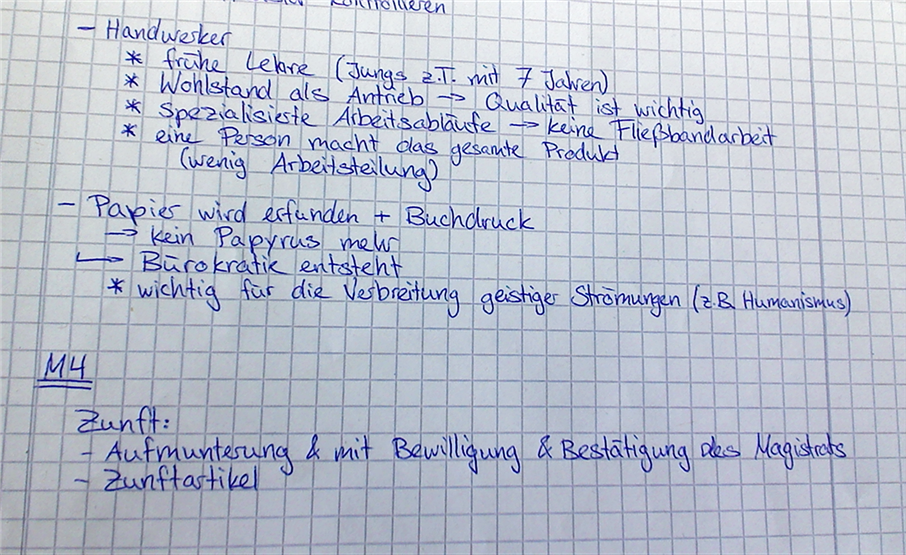 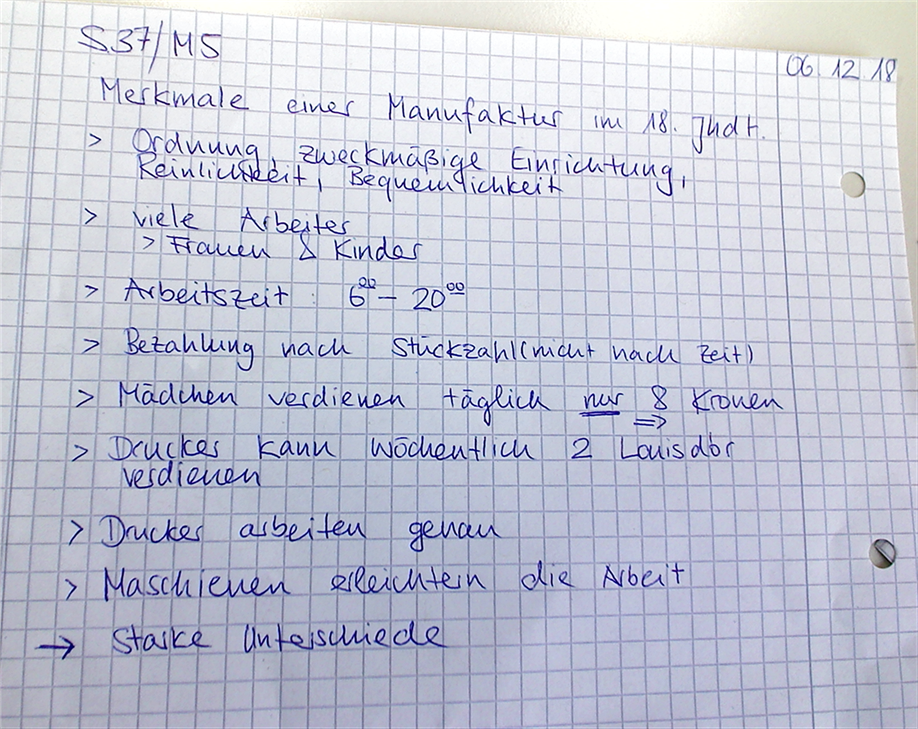 